MATEMATYKA      SEMESTR  5  PA     Sprawdzian wiedzy nr 1Imię i nazwisko …………………………………………………………………………………………………..Zadanie 1  (1p)Na loterii jest 10 losów, z których 4 są wygrywające. Kupujemy jeden los. Prawdopodobieństwo zdarzenia, że nie wygramy nagrody jest równe 
A.                     B.                      C.                      D.  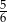 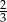 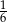 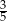 Zadanie 2  (1p)Rzucamy trzy razy symetryczną monetą. Niech oznacza prawdopodobieństwo otrzymania dokładnie dwóch orłów w tych trzech rzutach. Wtedy 
A.            B.          C.           D. 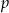 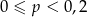 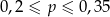 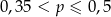 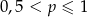 Zadanie 3  (1p)W pudełku są 4 kule białe i kul czerwonych. Prawdopodobieństwo wylosowania kuli czerwonej jest równe , gdy 
A.              B.            C.           D. 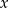 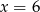 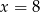 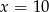 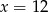 Zadanie 4  (1p)Średnia arytmetyczna zestawu danych: 3, 8, 3, 11, 3, 10, 3, jest równa 6. Mediana tego zestawu jest równa 
A.  5                      B. 6                      C. 7                         D. 8Zadanie 5  (1p)Wiadomo, że mediana liczb    jest równa 9. Zatem suma najmniejszej i największej z tych liczb jest równa 
A. 5                       B. 26                     C. 28                     D. 4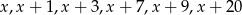 Zadanie 6  (1p)Po usunięciu jednej liczby z listy danych: 3, 2, 4, 1, 5, 1, 4, 1, 5, 2 średnia arytmetyczna zwiększyła się o 0,2. Którą liczbę usunięto z listy?
A. 1                     B. 2                         C. 3                        D. 4Zadanie 7  (2p)Z urny, w której jest 6 kul czarnych i 4 żółte, wyjęto dwa razy po jednej kuli ze zwracaniem. Oblicz prawdopodobieństwo, że wyjęto kule jednakowych kolorów.Zadanie 7    (2p)Z talii 52 kart wyciągamy losowo jedną. Oblicz prawdopodobieństwo, że wyciągnięta karta będzie damą lub pikiem.Zadanie 8    (2p)Oblicz z dokładnością do 0,1 odchylenie standardowe następujących danych:  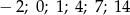 Ocena:   0 – 3   niedostateczny,                       9 – 10    dobry,                4 – 5   dopuszczający,                      11 – 12  bardzo dobry                6 – 8    dostateczny